Obecný úrad Dolný Badín, Dolný Badín 16, 962 51 Čabradský Vrbovok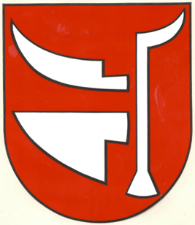 Návrh záverečného účtuA rozpočtové hospodárenieOBCE DOLNÝ BADÍNZA ROK 2020Predkladá : Mgr. Mária JaďuďováSpracoval: Ing. Jana PohobranskáV Dolnom Badíne dňa 15. 3. 2021Návrh záverečného účtu vyvesený na úradnej tabuli dňa: Návrh záverečného účtu je predložený obecnému zastupiteľstvu najneskôr do šiestich mesiacov po uplynutí rozpočtového roka v súlade so zákonom č. 583/2004 Z. z. o rozpočtových pravidlách územnej samosprávy a o zmene a doplnení niektorých zákonov v znení neskorších predpisov.Schválené: Identifikačné údaje účtovnej jednotky a jej organizačná štruktúraNázov účtovnej jednotky:			Obec Dolný BadínSídlo účtovnej jednotky:			Dolný Badín 16						962 51 Čabradský VrbovokTelefón:					045/55 971 15e-mail:						obecdolnybadin@zvnet.netweb:						www.dolnybadin.skIdentifikačné číslo organizácie:		00 648 451Dátum zriadenia účtovnej jednotky:		Spôsob zriadenia:				zriadenie zo zákonaDeň zostavenia individuálnej účtovnej závierky za rok 2020:		Starostka obce:				Mgr. Mária JaďuďováPoslanci obecného zastupiteľstva Funčkné obdobie 2018-2022			Helena Kmeťová						Štefan Rohoška						Anna Korčoková						Emília Špániková						Miloš KráľHlavná kontrolórka obce:			Anna MatušovováOdborný pracovník v účtovníctve:		Ing. Jana PohobranskáPočet obyvateľov obce k 31.12.2020:	251Priemerný prepočítaný počet zamestnancov:				6						Stav zamestnancov ku dňu, ku ktorému sa zostavuje účtovná závierka:		4z toho počet vedúcich zamestnancov:	1Organizácie bez právnej subjektivity v zriaďovateľskej pôsobnosti obce:		Základná škola Dolný Badín, 1. – 4. ročník						Dolný Badín 28Záverečný účet obce a rozpočtové hospodárenie za rok 2020OBSAH : Rozpočet obce na rok 2020Rozbor plnenia príjmov za rok 2020Rozbor čerpania výdavkov za rok 2020Prebytok/schodok  rozpočtového hospodárenia za rok 2020Tvorba a použitie prostriedkov peňažných fondov (rezervného fondu) a sociálneho fonduBilancia aktív a pasív k 31.12.2020Prehľad o stave a vývoji dlhu k 31.12.2020Hospodárenie príspevkových organizácií Prehľad o poskytnutých dotáciách právnickým osobám a fyzickým osobám - podnikateľom podľa § 7 ods. 4 zákona č.583/2004 Z.z.Podnikateľská činnosť Finančné usporiadanie finančných vzťahov voči:zriadeným a založeným právnickým osobámštátnemu rozpočtuštátnym fondomrozpočtom iných obcírozpočtom VÚCHodnotenie plnenia programov obce Záverečný účet obce a rozpočtové hospodárenie za rok 2020	V zmysle § 16 zákona č. 583/2004 Z.z. o rozpočtových pravidlách územnej samosprávy a o zmene a doplnení niektorých zákonov v znení neskorších predpisov (ďalej len „zákon o rozpočtových pravidlách“) predkladáme údaje o rozpočtovom hospodárení obce Dolný Badín za rok 2019 súhrnne spracované do záverečného účtu obce.1. Rozpočet obce na rok 2020Základným nástrojom finančného hospodárenia obce Dolný Badín v roku 2020 bol rozpočet obce na rok 2020 zostavený podľa ustanovenia § 10 odsek 7) zákona č. 583/2004 Z. z. o rozpočtových pravidlách územnej samosprávy. Rozpočet obce na rok 2020 bol zostavený ako vyrovnaný. Bežný rozpočet bol zostavený ako vyrovnaný a  kapitálový   rozpočet ako schodkový.Hospodárenie obce sa riadilo podľa schváleného rozpočtu na rok 2020.Rozpočet obce bol schválený obecným zastupiteľstvom dňa 11.12.2019 uznesením č. 7 j/2019.Rozpočet obce na rok 2020 bol zmenený 4-krát v súlade s § 14 zákona č. 583/2004 Z. z. o rozpočtových pravidlách územnej samosprávy:- prvá zmena schválená dňa 11.2.2020 uznesením č.1 s)/2020- druhá zmena schválená dňa 6.5.2020 uznesením č. 2 p)/2020- tretia zmena schválená dňa 10.8.2020 uznesením č. 4 m)/2020- štvrtá zmena schválená dňa 10.12.2020 uznesením č. 6 f)/2020.
2. Rozbor plnenia príjmov za rok 2020Bežné príjmy – 100 Daňové príjmyDaňové príjmy sú opakujúcimi sa a nenávratnými bežnými príjmami obce a tvoria podstatnú zložku rozpočtu. 	Významnými a najdôležitejšími vlastnými príjmami obce sú podiely na daniach v správe štátu (výnos dane z príjmov poukazovaný územnej samospráve, tzv. podielová daň). Výnos dane je stanovený zákonom č. 564/2004 Z. z. o rozpočtovom určení výnosu dane z príjmov územnej samospráve a o zmene a doplnení niektorých zákonov v z.n.p.	Ďalšími dôležitými príjmami rozpočtu obce sú výnosy miestnych daní a miestneho poplatku podľa zákona č. 582/2004 Z. z. o miestnych daniach a miestnom poplatku za komunálne odpady a drobné stavebné odpady v z.n.p. Ide o daň z nehnuteľností, daň za psa a poplatok za komunálny odpad a drobný stavebný odpad. Ročné sadzby uvedených daní boli stanovené na základe všeobecne záväzného nariadenia obce Dolný Badín o miestnych daniach a poplatkoch pre rok 2020.z toho:EK 111 003 Výnos dane z príjmov poukázaný územnej samospráveVýnos dane z príjmov poukázaný obci Dolný Badín pre rok 2020 bol prijatý vo výške 71 207,91 €, čo oproti minulému roku predstavuje pokles o 3 281,74 €. EK 121... Daň z nehnuteľnostíSkutočný príjem z vydaných rozhodnutí na daň z nehnuteľností bol v sume 9 000,31 €. Výška daní je určená sadzbami vo VZN č. 4/2019 o miestnych daniach na území obce Dolný Badín na rok 2020. Obec za rok 2020, ako aj po minulé roky, neeviduje významný počet pohľadávok z daňových príjmov obce (jeden daňovník). EK 133... Dane za špecifické službyVýška dane za psa je vydaná VZN č. 4/2019 o miestnych daniach na území obce Dolný Badín na rok 2020 a výška poplatku za KO VZN č. 3/2019 o miestnom poplatku za komunálne odpady a drobný stavebný odpad na území obce Dolný Badín na rok 2020. Obec neeviduje za uvedené druhy platieb neuhradené pohľadávky. Bežné príjmy – 200 Nedaňové príjmy	Medzi vlastné nedaňové príjmy patria najmä príjmy z podnikania a vlastníctva majetku, príjmy z činnosti obce, t.j. administratívne poplatky, poplatky a platby za tovary a služby, pokuty, penále a iné sankcie za porušenie finančnej disciplíny uložené obcou a výnosy z finančných prostriedkov obce. 	V porovnaní z predchádzajúcim rokom 2019 bol pokles v tejto kategórii príjmov o 1 281,21 Eur. EK 212... Príjmy z vlastníctva	Majetok obce Dolný Badín bol v roku 2020 dôležitým príjmom do rozpočtu obce. Z rozpočtovaných príjmov vo výške 7 362,00 € bol skutočný príjem 7 137,69 €.	Ide o príjmy z prenajatých pozemkov, budov, priestorov kultúrneho domu, domu smútku, ďalej z prenájmu zariadení a ostatného hnuteľného majetku (chladiaci box, lešenie, stoly, riady...).EK 221 004 Administratívne poplatky – ostatné poplatky	Zo schváleného rozpočtu 300 € bol skutočný príjem 329 €.Tieto príjmy sú tvorené poplatkami vyberanými za overenie podpisov, fotokópií a správne poplatky podľa osobitného zákona (napr. za ohlásenie drobnej stavby, potvrdenie o trvalom pobyte, za zaevidovanie SHR, tiež príjem adm. poplatkov v SOcÚ v KA, napr. za stavebné konania).EK 223... Poplatky a platby z nepriemyselného a náhodného predaja a služieb	Patria sem prijaté poplatky a platby za tovary a služby, ktoré nie sú priemyselnej povahy a príjmy z predaja spojené s obvyklými sociálnymi a spoločenskými službami. Tieto príjmy sú v našej obci tvorené prijatými platbami za vyhlásenie v miestnom rozhlase, z predaja nadbytočného materiálu (napr. kukanádoby, starý a nepotrebný inventár), čistenie okolo predajne Coop Jednota, ďalej príspevkami prijatých od rodičov za školský klub detí (družina).EK 292 Iné nedaňové príjmy – ostatnéV podmienkach obce ide o príjmy, ktoré patria medzi rozpočtované položky, ale pri návrhu rozpočtu ich často nie je možné predvídať. Patria sem napr. preplatky po vyúčtovaní elektrickej energie, vratky – preplatky z odvodov do poisťovní po ročnom zúčtovaní atď. Bežné príjmy – 300 Granty a transfery	Ide o cudzie, získané príjmy obce, z ktorých k najdôležitejším príjmom patria bežné granty a transfery, t.j. dotácie zo štátneho rozpočtu na úhradu nákladov preneseného výkonu štátnej správy v súlade so zákonom o štátnom rozpočte na príslušný rozpočtový rok a dotácie zo štátnych fondov, ďalšie dotácie zo štátneho rozpočtu v súlade so zákonom o štátnom rozpočte, účelové dotácie z rozpočtu VÚC alebo z rozpočtu inej obce, prostriedky z EÚ atď.	Kompetenčný zákon stanovuje prenesenie výkonu pôsobnosti úloh štátnej správy z ministerstiev, z krajských úradov a z okresných úradov na obce a na vyššie územné celky. To znamená, že kde kompetenčný zákon zveril úlohy obciam a samosprávnym krajom nejde o výkon samosprávnych úloh orgánov samospráv, ale o prenesený výkon štátnej správy. V týchto oblastiach obce vykonávajú úlohy štátnych orgánov a majú zákonný nárok na čerpanie prostriedkov zo štátneho rozpočtu na výkon predmetných úloh. EK 312... Transfery v rámci verejnej správyObec Dolný Badín prijala v roku 2020 nasledovné bežné transfery (dotácie):Uvedené transfery boli účelovo viazané a boli použité v súlade s ich účelom. Kapitálové príjmy – 230 Kapitálové príjmy	Medzi kapitálové príjmy sa zahŕňajú príjmy z predaja hnuteľného a nehnuteľného majetku, ktorý spĺňa kritéria hmotného a nehmotného majetku, ktorý sa obstaráva z kapitálových výdavkov.		Obec Dolný Badín v roku 2020 neprijala finančné prostriedky na kapitálové výdavky, iba čerpala prenesenú dotáciu z roku 2019 na projekt rekonštrukcie domu smútku v obci z MF SR v sume 8 000 Eur.Príjmové finančné operácie - 400 Príjmy z transakcií s finančnými aktívami a finančnými pasívami- 500 Prijaté úvery, pôžičky a návratné finančné výpomoci	Patria sem príjmy z transakcií s finančnými aktívami a finančnými pasívami; v obciach sú to najčastejšie príjmy zo splátok úverov, pôžičiek a návratných finančných výpomocí, prevody prostriedkov nevyčerpaných z minulých rokov a z peňažných fondov obce. Obec v roku 2020 zapojila do rozpočtu zostatok dotácií z predchádzajúcich rokov a z RF obce previedla kapitálové prostriedky na rekonštrukciu strechy a fasády domu smútku. 	V roku 2020 obec prijala návratnú finančnú výpomoc zo ŠR ako kompenzáciu výpadku dane z príjmov fyzických osôb v roku 2020 v dôsledku dopadu vplyvov pandémie koronavírusu. Obec ju začne splácať v roku 2024.3. Rozbor čerpania výdavkov za rok 2020Bežný výdavky – 600	Ide o výdavky obce, ktoré slúžia na zabezpečenie činnosti miestnej samosprávy vo všetkých jej oblastiach, najmä na výkon samosprávnych pôsobností obce. Ide napr. o výdavky na činnosť orgánov obce, na mzdy, poistné, tovary, služby, zriaďovanie a prevádzku zariadení obce, výdavky na spoločenskú činnosť obce spojenú s kultúrnou, športovou a inou činnosťou, výdavky na cesty, dopravu, požiarnu ochranu, cintorín, na tvorbu a ochranu životného prostredia atď.	Ďalšou skupinou bežných výdavkov sú výdavky na úhradu nákladov preneseného výkonu štátnej správy podľa osobitných predpisov, výdavky vzniknuté zo spolupráce s inou obcou alebo vyšším územným celkom, prípadne s ďalšími osobami, na zabezpečenie úloh vyplývajúcich z pôsobnosti obce vrátane záväzkov vzniknutých zo spoločnej činnosti a výdavky (úroky) z prijatých úverov, pôžičiek, návratných finančných výpomocí.	Obec Dolný Badín vo výdavkovej časti rozpočtu neuplatňovala programovú štruktúru rozpočtu na základe ustanovenia § 4 ods.5 zákona č. 583/2004 Z. z. o rozpočtových pravidlách územnej samosprávy. 01.1.1  Výdavky verejnej správy – obceIde najmä o výdavky obce na mzdy, odmeny poslancov, cestovné náhrady, elektrina, voda, internet, telefón, web, výpočtová technika, softvér, kancelárske potreby (aj na REGOB), stravovanie, účasť na snemoch, členské príspevky a ostatné výdavky na zabezpečenie činnosti OcÚ Dolný Badín a SOcÚ Krupina.z toho:610 Mzdy, platy, služobné príjmy a ostatné osobné vyrovnania – 28 594,72 €620 Poistné a príspevok do poisťovní – 10 056,90 €630 Tovary a služby – 10 036,58 €          z toho: 	631 Cestovné náhrady – 537,13  €		632 Energie, voda, komunikácie – 1 801,19 € 		633 Materiál – 924,91 €		635 Rutinná a štandardná údržba – 400,00 €		637 Služby – 6 373,35 €640 Bežné transfery – 824,81  €         z toho:	641 Transfery v rámci verejnej správy – 615,90 € 		642 Transfery jednotlivcom a neziskovým právnickým osobám – 392,12 €01.3.2 Rámcové plánovacie a štatistické služby	Patria sem výdavky na vykonanie preneseného výkonu štátnej správy pri príprave, priebehu a vykonaní sčítania obyvateľov, domov a bytov v roku 2021, ktoré vzniknú pri sčítaní domov a bytovz toho:620 Poistné a príspevok do poisťovní – 287,26 €630 Tovary a služby –  824,56  €          z toho: 	633 Materiál – 2,56637 Služby – 822,00 €01.6.0 Všeobecné verejné služby inde neklasifikované – voľby, referendumIde o výdavky z prostriedkov štátneho rozpočtu na voľby do NRSR 2020.z toho:610 Mzdy, platy, služobné príjmy a ostatné osobné vyrovnania – 28,05 €620 Poistné a príspevok do poisťovní – 10,29 €630 Tovary a služby –  1 067,49 €          z toho: 	631 Cestovné náhrady – 36,90 €		632 Energie, voda, komunikácie –  66,21  € 		633 Materiál – 83,74 €		634 Dopravné – 23,66 €635 Rutinná a štandardná údržba – 32,72 €		637 Služby – 824,26 €03.2.0 Ochrana pred požiarmiIde o výdavky na činnosť DHZO Dolný Badín.z toho:630 Tovary a služby –   2 233,61 €	z toho:	633 Materiál –  2 053,61€		637 Služby – 180,00 €04.1.2 Všeobecná pracovná oblasťIde o výdavky na náklady na projekty ÚPSVaR, aktivačná činnosť, dobrovoľnícka služba v obci – pomoc v nezamestnanosti – mzda + odvody poistného, ďalej pracovné pomôcky pre pracovníkov vykonávajúcich verejnoprospešné služby a poistné (úrazové poistenie).z toho:610 Mzdy, platy, služobné príjmy a ostatné osobné vyrovnania – 2 320,77 €620 Poistné a príspevok do poisťovní – 738,69 €630 Tovary a služby –  275,20 €	z toho:	633 Materiál – 231,78 €		637 Služby – 43,42 €04.5.1 Cestná dopravaIde o výdavky na prevádzku a údržbu miestnych ciest a chodníkov – vyhŕňanie snehu, oprava dlažby, služby verejného obstarávania na projekt...z toho:620 Poistné a príspevok do poisťovní – 1,60 €630 Tovary a služby –  2 496,20 €	z toho:	633 – Materiál – 48,20 €635 Rutinná a štandardná údržba – 2 160,00 €637 Služby – 288,00 €05.1.0 Nakladanie s odpadmi	Ide o výdavky na úhradu faktúr za odvoz komunálneho a ostatného odpadu z obce a na nákup plastových vriec, kukanádob a prac. pomôcok na manipuláciu s odpadmi.z toho:630 Tovary a služby – 4 641,92 €	z toho:	637 Služby – 4 641,92 €06.2.0 Rozvoj obcí (verejné priestranstvo)	Ide o výdavky na údržbu verejných priestranstiev v obci – na nákup materiálu, benzínu na kosenie zelene, servis kosačiek, odmeny na základe dohôd o vykonaní práce (kosenie, upratovanie) atď. z toho:620 Poistné a príspevok do poisťovní – 6,15 €630 Tovary a služby – 5 037,74 €	z toho:	632 Energie, voda, komunikácie – 1,44 €633 Materiál – 2 613,17 €635 Rutinná a štandardná údržba – 1 651,13 €		637 Služby – 772,00 €06.4.0 Verejné osvetlenie	Ide o výdavky na prevádzku a údržbu verejného osvetlenia v obci – spotreba elektrickej energie, výmena žiaroviek, opravy.z toho:630 Tovary a služby – 2 259,50 €	z toho:	632 Energie, voda, komunikácie – 1 100,00 €		633  - Materiál – 311,13 €		635 Rutinná a štandardná údržba – 848,37 €07.4.0 Ochrana, podpora a rozvoj verejného zdravia	Ide o výdavky vynaložené na zabezpečenie opatrení proti šíreniu koronavírusu (materiál, ochranné pomôcky, dezinfekcia) a na zabezpečovania testovania v obci antigénovými testami (materiálne a personálne zabezpečenie).  z toho:630 Tovary a služby – 1 219,96 €	z toho:	633 Materiál – 707,66 €		637 Služby – 512,30 €08.1.0 Rekreačné a športové službyIde o výdavky na organizovanie rekreačných a športových podujatí, sponzorské TJ Čabrad Badín.z toho:630 Tovary a služby – 499,00 €	z toho:	633 Materiál – 499,00 €641 Transfery v rámci VS – 90,24 €642 Transfery jednotlivcom a neziskovým právnickým osobám – 69,30 €08.2.0. Ostatné kultúrne služby vrátane kultúrnych domov	Ide o výdavky na prevádzku a údržbu kultúrneho domu – nákup materiálu, elektrická energia, voda, údržba, prac. dohody. Ďalej o výdavky na organizovanie kultúrnych podujatí – napr. Fašiangy, Mikuláš, posvätenie adventného venca, zájazdy na koncerty, divadlo....z toho:630 Tovary a služby – 1 551,67 €	z toho:	632 Energie, voda, komunikácie – 705,96 €	633 Materiál – 372,22 €635 Rutinná a štandardná údržba – 17,70 €637 Služby – 455,79 €08.3.0 Vysielacie a vydavateľské služby	Ide o výdavky na prevádzku a údržbu miestneho rozhlasu – 2020 výmena batérie.z toho:630 Tovary a služby – 285,96 €	z toho:	635 Rutinná a štandardná údržba – 285,96 €08.4.0 Náboženské a iné spoločenské služby	Ide o výdavky na prevádzku a údržbu oplotenia cintorína, domu smútku a zariadenia domu smútku – elektrická energia, voda, materiál, odmeny na základe dohôd o vykonaní práce, dotácia RKC farnosť Dolný Badín.z toho:620 Poistné a príspevok do poisťovní – 110,09 €630 Tovary a služby – 1 183,51  €	z toho:	632 Energie, voda, komunikácie – 114,65  €			633 Materiál – 380,86 €                       637 Služby – 688,00 €642 Transfery jednotlivcom a neziskovým právnickým osobám – 700,00 €09.5.0. Nedefinovateľné vzdelávanie – zariadenia záujmového vzdelávania	Patria sem výdavky na prevádzkovanie a činnosť školského klubu detí (družina) v ZŠ Dolný Badín – mzdy, odvody a energie. Ďalej sem patria výdavky na školenia zamestnancov, účasť na snemoch a prostriedky poskytnuté formou dotácie CVČ Domček Krupina.z toho:610 Mzdy, platy, služobné príjmy a ostatné osobné vyrovnania – 2 841,45 €620 Poistné a príspevok do poisťovní – 934,49 €630 Tovary a služby –  142,05  €          z toho: 	637 Služby – 142,05 €641 Transfery – 51,40 €09.1.2.1 Základné vzdelávanie s bežnou starostlivosťouIde o výdavky na prevádzku ZŠ Dolný Badín, ktorá je financovaná prostriedkami štátneho rozpočtu na úhradu nákladov preneseného výkonu štátnej správy. Patria sem výdavky na mzdy, odvody, odchodné, stravovanie, energie, vykurovanie, voda, materiál, školské a učebné pomôcky, údržba, opravy, odmeny na základe dohôd o vykonaní práce, dopravné žiakov, výdavky SZP...z toho:610 Mzdy, platy, služobné príjmy a ostatné osobné vyrovnania – 35 064,76 €620 Poistné a príspevok do poisťovní – 12 552,96 €630 Tovary a služby – 7 305,70 €          z toho: 	632 Energie, voda, komunikácie – 808,87 € 		633 Materiál – 1 754,60  €		635  Rutinná a štandardná údržba – 483,40 €		637 Služby – 4 258,83 €642 Transfery jednotlivcovi a neziskovým právnickými osobám – 2 504,06 €10.2.0 StarobaIde o výdavky na aktivity pre dôchodcov, zájazdy, októbrové posedenie, dary jubilantom, sponzorské poskytované Jednote dôchodcov v obci...z toho:630 Tovary a služby – 593,04 €          z toho:  633 Materiál – 593,04  €642 Transfery jednotlivcovi a neziskovým právnickými osobám – 100,00 €10.4.0 Rodina a detiIde o výdavky na obedy pre deti v ZŠ zo zdrojov ŠR.z toho:630 Tovary a služby – 3 028,80 €          z toho: 	637 Služby – 3 028,80 €10.7.0 Sociálna pomoc občanom v hmotnej a sociálnej núdziIde o výdavky na školské pomôcky a obedy pre deti v hmotnej núdzi navštevujúce ZŠ Dolný Badín zo zdrojov ŠR.z toho:630 Tovary a služby – 49,80 €          z toho: 	 633 Materiál – 49,80  €Kapitálové výdavky – 700 Kapitálové výdavky slúžia na financovanie investičných potrieb obce, predovšetkým na rozvojové programy obce schválené v koncepcii jej rozvoja.Z kapitálového rozpočtu sa uhrádzajú investičné zámery obce vyjadrené zmluvnými vzťahmi na konkrétne investičné akcie, príp. na nákup kapitálových aktív, ďalej investičné záväzky obce, výdavky spojené so zhodnocovaním majetku obce, výdavky vyplývajúce z medzinárodnej spolupráce obce...Obec vo svojom rozpočte pri schvaľovaní počítala so sumou 54 954 € na rekonštrukciu miestnej komunikácie, domu smútku, pričom boli rozpočtované aj prostriedky rezervného fondu. V skutočnosti boli vykázané kapitálové výdavky na rekonštrukciu strechy a fasády domu smútku v celkovej sume 30 486,64 € t.j. v zložení 8000 € (zdroje ŠR) + 600 € (zdroje obce) + 21 886,64 € (prostriedky RF). Okrem toho bol v sume 577 € pristavený prístrešok k budove KD a zrekonštruovala sa strecha na sklade lešenia v sume 2 499,70 €..Výdavkové finančné operácie - 800Patria sem výdavky z transakcií s finančnými aktívami a finančnými pasívami, t. j. prijaté úvery, pôžičky a návratné finančné výpomoci a splácanie istín.Obec Dolný Badín v tejto časti rozpočtu nevykázala žiadne transakcie, nakoľko v súčasnosti nespláca žiadny úver. 4. Prebytok/schodok rozpočtového hospodáreniaVýpočet výsledku hospodárenia podľa ustanovenia § 10 ods. 3 písm. a) a b) zákona č. 583/2004 Z.z. o rozpočtových pravidlách územnej samosprávy a o zmene a doplnení niektorých zákonov v znení neskorších predpisov.Výpočet bez nerozpočtovaných položiek rozpočtu:Bežné príjmy:		 161 595,08 €			Kapitálové príjmy:	                  0,00 €Bežné výdavky:         	-142 803,49 €			Kapitálové výdavky:	       - 33 563,34 €Prebytok: 		   18 791,59 €			Schodok:		       - 33 563,34 €Prebytok hospodárenia za rok 2020: 18 791,59 – 33 563,34 = - 14 771,75 €Vysporiadanie:Finančné operácie príjmové			         34 333,68 €Finančné operácie výdavkové		                  0,00 €Finančné operácie – prebytok:		         34 333,68 €Spolu výsledok hospodárenia: - 14 771,75 + 34 333,68 = 19 561,93 €Táto suma pozostáva:zo zostatku finančných prostriedkov na účtoch obce...................................18 292,39 €z toho: bežný účet............................................................16 566,67 €             dotačný účet*........................................................1 713,57 €              školský účet................................................................12,15 €zo zostatku účtu 211 – pokladňa........................................................................612,86 €zo zostatku účtu 396 – spojovací účet SOcÚ.....................................................676,00 €zo zostatku účtu 261 – peniaze na ceste.............................................................-19,32 € (*na dotačnom účte sa v skutočnosti nachádzajú aj prostriedky na vyplatenie miezd ZŠ 12/2020, ktoré však boli zapojené do rozpočtu, preto sa do výsledku hospodárenia nezapočítavajú)V zmysle ustanovenia § 16  odsek 6 zákona č.583/2004 Z.z. o rozpočtových pravidlách územnej samosprávy a o zmene a doplnení niektorých zákonov v znení neskorších predpisov sa na účely tvorby peňažných fondov pri usporiadaní prebytku rozpočtu obce podľa § 10 ods. 3 písm. a) a b)  citovaného zákona,  z tohto  prebytku vylučujú nevyčerpané prostriedky zo ŠR účelovo určené na bežné výdavky poskytnuté v predchádzajúcom  rozpočtovom roku, a to na dopravné žiakov ZŠ v sume 20,44 €, obedy pre deti v ZŠ v sume 446,40 €, prostriedky na opatrenia proti šíreniu COVID v ZŠ v sume 1 246,38 € a prostriedky na sčítanie domov a bytov v sume 16,18 €. Výpočet: 19 561,93 – 20,44 – 446,40 – 1 246,38 – 16,18  = 17 832,53 €Výsledok hospodárenia (upravený) :	 17 832,53 €Takto upravený prebytok hospodárenia za rok 2020 vo výške 17 832,53 € navrhujeme použiť nasledovne: - v roku 2021 previesť na účet rezervného fondu v 100% výške.5. Tvorba a použitie prostriedkov peňažných fondov (rezervného fondu) a sociálneho fonduRezervný fondObec vytvára rezervný fond v zmysle ustanovenia § 15 zákona č.583/2004 Z.z. v z.n.p.. O použití rezervného fondu rozhoduje obecné zastupiteľstvo.   Pozn. v tabuľke nie sú uvedené poplatky za vedenie účtu, nakoľko boli priebežne prevádzané z bežného účtu obce.Sociálny fondTvorbu a použitie sociálneho fondu upravuje zákon č. 152/1994 Z.z. o sociálnom fonde v z.n.p a kolektívna zmluva.6. Bilancia aktív a pasív k 31.12.2020A K T Í V A P A S Í V A 7. Prehľad o stave a vývoji dlhu k 31.12.2020Obec v roku 2020 neuzatvorila žiadne úverové zmluvy. 8. Hospodárenie príspevkových organizácií Obec nie je zriaďovateľom príspevkových organizácií.9. Prehľad o poskytnutých dotáciách  právnickým osobám a fyzickým osobám - podnikateľom podľa § 7 ods. 4 zákona č.583/2004 Z.z.Obec v roku 2020 poskytla dotácie v súlade so VZN č. 7/2007 o poskytovaní dotácií z rozpočtu Obce Dolný Badín a v súlade s týmto VZN boli k 31.12.2020 aj vyúčtované.TJ Čabrad Badín nevyčerpanú dotáciu vrátil do konca roka 2020.10. Podnikateľská činnosť  Obec nepodniká v žiadnej oblasti.11. Finančné usporiadanie vzťahovvoči:zriadeným a založeným právnickým osobámštátnemu rozpočtuštátnym fondomrozpočtom iných obcírozpočtom VÚCV súlade s ustanovením § 16 ods.2 zákona č.583/2004 o rozpočtových pravidlách územnej samosprávy a o zmene a doplnení niektorých zákonov v znení neskorších predpisov má obec finančne usporiadať svoje hospodárenie vrátane finančných vzťahov k zriadeným alebo založeným právnickým osobám,  fyzickým osobám - podnikateľom a právnickým osobám, ktorým poskytli finančné prostriedky svojho rozpočtu, ďalej usporiadať finančné vzťahy k štátnemu rozpočtu, štátnym fondom, rozpočtom iných obcí a k rozpočtom VÚC.Finančné usporiadanie voči zriadeným a založeným právnickým osobámFinančné usporiadanie voči zriadeným právnickým osobám, t.j. rozpočtovým organizáciám:Obec nemá zriadenú žiadnu rozpočtovú organizáciu.Finančné usporiadanie voči zriadeným právnickým osobám, t.j. príspevkovým organizáciám:Obec nemá zriadenú žiadnu príspevkovú organizáciu. Finančné usporiadanie voči založeným právnickým osobám:Obec nemá založenú žiadnu právnickú osobu.Finančné usporiadanie voči štátnemu rozpočtu	V roku 2020 bol vyčerpaný aj zostatok z roku 2019 v sume 19,84 Eur z dopravného žiakov ZŠ na preplatenie cestovných výdavkov na dochádzku žiakov ZŠ Dolný Badín. Rovnako bude vynaložený prebytok z roku 2020 v sume 20,44 Eur na preplatenie cestovných výdavkov na dochádzku žiakov ZŠ Dolný Badín do 31.3.2021.	Prebytok 446,40 Eur z dotácie na obedy žiakov ZŠ Dolný Badín bude v roku 2021 vrátený do štátneho rozpočtu. 	Prebytok z dotácie na Sčítanie domov a bytov v sume 16,18 € bude použitý v roku 2021.	Prebytok z dotácie na COVID opatrenia v ZŠ v sume 1 246,38 € bude použitý v roku 2021 do 31.3.2021.Finančné usporiadanie voči štátnym fondomObec neuzatvorila v roku 2020 žiadnu zmluvu so štátnymi fondmi. Finančné usporiadanie voči rozpočtom iných obcí Obec neprijala žiadne prostriedky z rozpočtu iných obcí. V zmysle zmluvy obec každoročne poskytuje dotáciu Mestu Krupina – CVČ Domček Krupina ako príspevok za deti s trvalým pobytom v našej obci, ktoré navštevujú niektorý zo záujmových klubov. V roku 2020 obec poskytla dotáciu v sume 141,64 Eur. V zmysle podmienok zmluvy boli tieto prostriedky aj včas vyúčtované a použité v súlade s účelom.Finančné usporiadanie voči rozpočtom VÚCObec v roku 2020 prijala prostriedky z rozpočtu VÚC – BBSK v sume 900 Eur na projekt „Obnova prístrešku“. Tieto prostriedky boli účelovo viazané a v zmysle zmluvy včas vyúčtované. 	Okrem vyššie uvedeného bola obci poskytnutá dotácia od občianskeho združenia Územná organizácia DPO SR Krupina v sume 178,77 Eur, ktorá bola vynaložená na výdavky obce v oblasti ochrany pred požiarmi. 12. Hodnotenie plnenia programov obce Obec Dolný Badín v roku 2020 neuplatňovala programovú štruktúru rozpočtu na základe ustanovenia § 4 ods. 5 zákona č. 583/2004 Z. z. o rozpočtových pravidlách územnej samosprávy.V Dolnom Badíne dňa 22. 3. 2021Návrh uzneseniaObecné zastupiteľstvo schvaľuje Záverečný účet obce a celoročné hospodárenie bez výhrad.Obecné zastupiteľstvo schvaľuje použitie prebytku rozpočtového hospodárenia na tvorbu rezervného fondu vo výške 17 832,53 EUR.Obecné zastupiteľstvo berie na vedomie Správu kontrolórky obce k návrhu záverečného účtu obce Dolný Badín za rok 2020REKAPITULÁCIA ROZPOČTU 2020REKAPITULÁCIA ROZPOČTU 2020REKAPITULÁCIA ROZPOČTU 2020REKAPITULÁCIA ROZPOČTU 2020Názov položkySchválený rozpočetUpravený rozpočetSkutočnosť 12/2020Názov položkySchválený rozpočetUpravený rozpočetSkutočnosť 12/2020príjmy bežného rozpočtu154 136,00164 113,00161 595,08výdavky bežného rozpočtu144 542,00159 765,00142 803,49prebytok bežného rozpočtu9 594,004 348,0018 791,59príjmy kapitálového rozpočtu160,000,000,00výdavky kapitálového rozpočtu54 954,0033 700,0033 563,34schodok kapitálového rozpočtu-54 794,00-33 700,00-33 563,34finančné operácie príjmové45 200,0034 448,0034 333,68finančné operácie výdavkové0,000,000,00rozdiel finančných operácií45 200,0034 448,0034 333,68CELKOVÝ  STAV  ROZPOČTU:0,005 096,0019 561,93STAV ROZPOČTOVÉHO HOSPODÁRENIA ZA ROK 2020STAV ROZPOČTOVÉHO HOSPODÁRENIA ZA ROK 2020STAV ROZPOČTOVÉHO HOSPODÁRENIA ZA ROK 2020STAV ROZPOČTOVÉHO HOSPODÁRENIA ZA ROK 2020Názov položkySchválený rozpočetUpravený rozpočetSkutočnosť 12/2020Názov položkySchválený rozpočetUpravený rozpočetSkutočnosť 12/2020bežné príjmy obce154 136,00164 113,00161 595,08kapitálového príjmy obce160,000,000,00príjmové finančné operácie45 200,0034 448,0034 333,68Príjmy celkom199 496,00198 561,00195 928,76bežné výdavky obce144 542,00159 765,00142 803,49kapitálové výdavky obce54 954,0033 700,0033 563,34výdavkové finančné operácie0,000,000,00Výdavky celkom199 496,00193 465,00176 366,83Výsledok rozpočtového hospodárenia:0,005 096,0019 561,93Schválený rozpočetv €Upravený rozpočetv €Skutočnosť k 31.12.2020v €% plnenia (zo Schv.R)% plnenia (z Upr.R)84 398,0085 007,0084 885,59100,5799,86Schválený rozpočetUpravený rozpočetSkutočnosť k 31.12.2020% plnenia (z Upr.R)121 001 Daň z pozemkov5 800,005 800,005 718,5498,60121 002 Daň zo stavieb1 388,003 168,003 157,2799,61121 003 Daň z bytov a nebytových priestorov v bytovom dome112,00125,00124,5099,60Schválený rozpočetUpravený rozpočetSkutočnosť k 31.12.2019% plnenia (z Upr.R)133 001 Daň za psa164,00240,00240,00100,00133 013 Daň za komunálne odpady a drobné stavebné odpady3 800,004 440,004 437,3799,94Schválený rozpočetv €Upravený rozpočetv €Skutočnosť k 31.12.2020v €% plnenia (zo Schv.R)% plnenia (z Upr.R)8 522,008 582,008 395,7898,5297,83Schválený rozpočetUpravený rozpočetSkutočnosť k 31.12.2020% plnenia (z Upr.R)212 002 Príjmy z prenajatých pozemkov4 832,004 833,004 831,1699,96212 003 Príjmy z prenajatých budov, priestorov a objektov2 080,002 190,002 185,5799,80212 004 Príjmy z prenajatých strojov, prístrojov, zariadení, techniky a náradia450,00150,00120,9680,64Schválený rozpočetUpravený rozpočetSkutočnosť k 31.12.2020% plnenia (z Upr.R)223 001 Poplatky a platby za predaj výrobkov, tovarov a služieb500,00500,00446,0089,20223 002 Poplatky za školy a školské zariadenia330,00330,00238,0072,12223 004 Za prebytočný hnuteľný majetok30,00140,00140,00100,00Schválený rozpočetUpravený rozpočetSkutočnosť k 31.12.2020% plnenia (z Upr.R)292 012 Z dobropisov (energie)0,00110,00105,0995,53Schválený rozpočetUpravený rozpočetSkutočnosť k 31.12.2020% plnenia (z Upr.R)312 001 Zo štátneho rozpočtu okrem transferu na úhradu nákladov preneseného výkonu štátnej správy a spolufinancovanie programov EÚ8 216,0013 579,0011 369,9483,73312 008 Z rozpočtu vyššieho územného celku0,00900,00900,00100,00312 011 Od ost. subjektov VS (Územná organizácia DPO SR Krupina)0,00180,00178,7799,32312 012 Zo štátneho rozpočtu na úhradu nákladov preneseného výkonu štátnej správy (Základná škola Dolný Badín)53 000,0055 865,0055 865,00100,00ZdrojZdrojSuma €ÚčelMV SR1111 105,83Voľby do NRSR 2020OÚ BB-odbor školstva11151 352,00Normatívne fin. prostriedky ZŠ - prenesený výkon štátnej správyOÚ BB-odbor školstva111500,00Normatívne fin. prostriedky ZŠ - prenesený výkon štátnej správy – účel technické vybavenie na dištančné vzdelávanieOÚ BB-odbor školstva1114 013,00Normatívne fin. prostriedky ZŠ - prenesený výkon štátnej správy – účel opatrenia COVID ZŠOÚ BB-odbor školstva111621,00Dotácia na dopravné žiakov ZŠMV SR 111102,10REGOB – hlásenie pobytu občanov a register adriesOÚ BB-odbor školstva111499,00Dotácia na vzdelávacie poukazy ZŠÚPSVaR Zvolen1112 976,00Dotácia na obedy žiakom ZŠÚPSVaR Zvolen 11149,80Dotácia na šk. pomôcky (hmotná núdza) ZŠOÚ BB-odbor školstva111394,96Učebnice ZŠOÚ BB –odbor školstva111250,00Dotácia pre žiakov zo SZP ZŠVÚC - BBSK11H900,00BBSK – obnova prístreškuÚPSVaR spolufin.ESF1AC1246,75Projekty z ÚPSVaR (materiál, prac. pomôcky)ÚPSVaR spolufin.ŠR1AC243,53Projekty z ÚPSVaR (materiál, prac. pomôcky)ÚPSVaR ŠR1111 655,20Projekty z ÚPSVaR (mzdy)Územná org. DPO SR Krupina11H178,77Požiarna ochranaDPO SR1111 400,00Zabezpečenie potrieb a akcieschopnosti DHZO Dolný Badín – kategória CŠÚ SR1111 128,00Sčítanie domov a bytov MV SR111499,31Opatrenia COVID (materiál, ochr. pomôcky, dezinfekcia)MV SR111398,46Testovanie COVID (materiálno-personálne zabezpečenie)Spolu68 313,71Schválený rozpočetUpravený rozpočetSkutočnosť k 31.12.2020% plnenia (z Upr.R)453 Zostatok prostriedkov z predchádzajúcich rokov (dopravné 19,84 €, stravné  ZŠ 499,20 €, dotácia na kapitálové výdavky dom smútku 8000,00 €)200,008 520,008 519,0499,99454 001 Prevod prostriedkov z rezervného fondu obce45 000,0022 000,0021 886,6499,48514 002 Ostatné úvery, pôžičky a návratné finančné výpomoci0,003 928,003 928,00100,00ZdrojSchválený rozpočetUpravený rozpočetSkutočnosť k 31.12.2020% plnenia (z Upr.R)111 – prostriedky štátneho rozpočtu104,00728,00102,107,1341 – vlastné prostriedky46 418,0049 985,0049 487,7099,011AC1 a 1AC2 – prostriedky EÚ a spolufin. ŠR0,00107,00106,4299,46SÚČET46 522,0050 820,0049 696,2297,79ZdrojSchválený rozpočetUpravený rozpočetSkutočnosť k 31.12.2020% plnenia (z Upr.R)111 – prostriedky ŠR0,001 117,001 111,8299,54ZdrojSchválený rozpočetUpravený rozpočetSkutočnosť k 31.12.2020% plnenia (z Upr.R)111 – prostriedky štátneho rozpočtu848,001 206,001 105,8391,69ZdrojSchválený rozpočetUpravený rozpočetSkutočnosť k 31.12.2020% plnenia (z Upr.R)41 – vlastné prostriedky967,001 594,00654,8441,08111 – prostriedky dotácie z DPO SR0,001 400,001 400,00100,0011H – od ost. subjektov VS0,00179,00178,7799,87SÚČET967,003 373,002 233,6166,22ZdrojSchválený rozpočetUpravený rozpočetSkutočnosť k 31.12.2020% plnenia (z Upr.R)41 – vlastné prostriedky147,001 605,001 495,6093,181AC1 – prostriedky ESF297,00347,00156,2945,041AC2 – spolufinancovanie zo ŠR113,00113,0027,5724,40111 - ŠR0,002 663,001 655,2062,16SÚČET557,004 728,003 334,6670,53ZdrojSchválený rozpočetUpravený rozpočetSkutočnosť k 31.12.2020% plnenia (z Upr.R)41 – vlastné prostriedky2 860,001 655,00337,8020,4120 – štátne finančné aktíva – návratná finančná výpomoc0,002 160,002 160,00100,00SÚČET2 860,003 825,002 497,8065,30ZdrojSchválený rozpočetUpravený rozpočetSkutočnosť k 31.12.2020% plnenia (z Upr.R)41 – vlastné prostriedky4 100,004 910,004 641,9294,54ZdrojSchválený rozpočetUpravený rozpočetSkutočnosť k 31.12.2020% plnenia (z Upr.R)41 – vlastné prostriedky4 825,006 094,003 744,8961,4511H – zdroje BBSK0,00900,00900,00100,00SÚČET4 825,007 393,005 043,8968,23ZdrojSchválený rozpočetUpravený rozpočetSkutočnosť k 31.12.2019% plnenia (z Upr.R)41 – vlastné prostriedky5 700,002 070,001 111,2553,6820 – štátne finančné aktíva – návratná fin. výpomoc0,001 150,001 148,2599,85SÚČET5 700,003 220,002 259,5070,17ZdrojSchválený rozpočetUpravený rozpočetSkutočnosť k 31.12.2020% plnenia (z Upr.R)41 – vlastné prostriedky0,00331,00322,1997,34111 – zdroje ŠR0,00900,00897,7799,75SÚČET0,001 231,001 219,9699,10ZdrojSchválený rozpočetUpravený rozpočetSkutočnosť k 31.12.2020% plnenia (z Upr.R)41 – vlastné prostriedky1 280,001 730,00658,5438,06ZdrojSchválený rozpočetUpravený rozpočetSkutočnosť k 31.12.2020% plnenia (z Upr.R)41 – vlastné prostriedky5 750,002 750,001 551,6756,42ZdrojSchválený rozpočetUpravený rozpočetSkutočnosť k 31.12.2020% plnenia (z Upr.R)41 – vlastné prostriedky200,00400,0065,2116,3020 – štátne finančná aktíva – návratná finančná výpomoc0,00221,00220,7599,89SÚČET200,00621,00285,9646,05ZdrojSchválený rozpočetUpravený rozpočetSkutočnosť k 31.12.2020% plnenia (z Upr.R)41 – vlastné prostriedky3 933,004 414,001 993,6045,17ZdrojSchválený rozpočetUpravený rozpočetSkutočnosť k 31.12.2020% plnenia (z Upr.R)41 – vlastné prostriedky5 706,005 742,003 969,3969,13ZdrojSchválený rozpočetUpravený rozpočetSkutočnosť k 31.12.2020% plnenia (z Upr.R)111 – prostriedky štátneho rozpočtu55 004,0057 520,0056 363,1497,9941 – vlastné zdroje0,001 045,001 044,5099,95131J – prostriedky zo ŠR z r. 201920,0020,0019,8499,20SÚČET55 204,0058 585,0057 427,4898,02ZdrojSchválený rozpočetUpravený rozpočetSkutočnosť k 31.12.2020% plnenia (z Upr.R)41 – vlastné zdroje1 240,001 020,00693,0467,95ZdrojSchválený rozpočetUpravený rozpočetSkutočnosť k 31.12.2020% plnenia (z Upr.R)111 – prostriedky štátneho rozpočtu4 800,002 530,002 529,6099,98131J – zostatok prostriedkov z roku 20190,00500,00499,2099,84SÚČET4 800,003 030,003 028,8099,96ZdrojSchválený rozpočetUpravený rozpočetSkutočnosť k 31.12.2020% plnenia (z Upr.R)111 – prostriedky štátneho rozpočtu50,0050,0049,8099,60ZdrojSchválený rozpočetUpravený rozpočetSkutočnosť k 31.12.2020% plnenia (z Upr.R)46 – iné zdroje (prostriedky rezervného fondu)41 513,0022 000,0021 886,6499,4841 – vlastné zdroje5 441,003 700,003 676,7099,37Hospodárenie obce Skutočnosť k 31.12.2020 v EURSkutočnosť k 31.12.2020 v EURBežné  príjmy spolu161 595,08z toho : bežné príjmy obce 161 595,08             bežné príjmy RO0,00Bežné výdavky spolu142 803,49z toho : bežné výdavky  obce 142 803,49             bežné výdavky  RO0,00Bežný rozpočet18 791,59Kapitálové  príjmy spolu0,00z toho : kapitálové  príjmy obce 0,00             kapitálové  príjmy RO0,00Kapitálové  výdavky spolu33 563,34z toho : kapitálové  výdavky  obce 33 563,34             kapitálové  výdavky  RO0,00Kapitálový rozpočet - 33 563,34Prebytok/schodok bežného a kapitálového rozpočtu-14 771,75Vylúčenie z prebytku - 1 729,40Upravený prebytok/schodok bežného a kapitálového rozpočtu- 16 501,15Príjmové finančné operácie 34 333,68Výdavkové finančné operácie0,00Rozdiel finančných operácií34 333,68Príjmy spolu  195 928,76VÝDAVKY SPOLU176 366,83Hospodárenie obce 19 561,93Vylúčenie z prebytku- 1 729,40Upravené hospodárenie obce17 832,53Fond rezervnýSuma v EURZS k 1.1.202042 559,13      Prírastky - z prebytku rozpočtu za uplynulý                   rozpočtový rok 201917 102,24                     - z rozdielu medzi výnosmi a nákladmi                   z podnikateľskej činnosti po zdanení -                - z finančných operácií-Úbytky    - použitie rezervného fondu (rekonštrukcia DS)21 886,64                - krytie schodku rozpočtu-               - ostatné úbytky-KZ k 31.12.202037 774,73Sociálny fond – účet 472Suma v EURZS k 1.1.2020805,39Prírastky - povinný prídel-1,5 % z HM                  775,02               - ostatné prírastky-    Úbytky   - stravovanie (príspevok                 12,5% z hodnoty stravného                 lístku)                                                   384,00               - regeneráciu PS, dopravu              -                  - dopravné                          -                - rozdelenie prebytku 1 066,10   KZ k 31.12.2020130,31Názov  ZS  k  1.1.2020  v EURKZ  k  31.12.2020 v EURMajetok spolu487 596,63488 212,18Neobežný majetok spolu413 702,10425 441,93z toho :--Dlhodobý nehmotný majetok--Dlhodobý hmotný majetok369 468,10381 207,93Dlhodobý finančný majetok44 234,0044 234,00Obežný majetok spolu73 624,6961 838,40z toho :--Zásoby--Zúčtovanie medzi subjektami VS--Dlhodobé pohľadávky--Krátkodobé pohľadávky 804,02988,38Finančné účty 72 820,6760 850,02Poskytnuté návratné fin. výpomoci dlh.--Poskytnuté návratné fin. výpomoci krát.--Časové rozlíšenie 269,84931,85NázovZS  k  1.1.2020 v EURKZ  k  31.12.2020 v EURVlastné imanie a záväzky spolu487 596,63488 212,18Vlastné imanie 390 932,45392 651,90z toho :--Oceňovacie rozdiely --Fondy--Výsledok hospodárenia 390 932,45392 651,90Záväzky17 964,0115 070,92z toho :--Rezervy 660,00660,00Zúčtovanie medzi subjektami VS8 519,041 713,22Dlhodobé záväzky805,39130,31Krátkodobé záväzky7 979,588 639,39Bankové úvery a výpomoci-3 928,00Časové rozlíšenie78 700,1780 489,36Stav záväzkov k 31.12.2020Druh záväzkuZáväzky celkom k 31.12.2020 v EURz toho v  lehote splatnosti z toho po lehote splatnostiDruh záväzkov voči: dodávateľom353,70353,700,00zamestnancom4 726,214 726,210,00poisťovniam 2 919,822 919,820,00daňovému úradu639,66639,660,00štátnemu rozpočtu5 641,225 641,220,00bankámštátnym fondomostatné záväzkyZáväzky spolu k 31.12.201812 567,3912 567,390,00Žiadateľ dotácieÚčelové určenie dotácie : - bežné výdavky na .....- 1 -Suma poskytnutých finančných prostriedkov- 2 -Suma skutočne použitých finančných prostriedkov- 3 -Rozdiel(stĺ.2 - stĺ.3 )- 4 -Jednota dôchodcov Slovenská – Územná organizácia Dolný Badín 100,00100,000,00RKC farnosť Dolný Badín 700,00700,000,00TJ Čabrad Badín100,0069,3030,70Poskytovateľ         - 1 -Účelové určenie grantu, transferu:- bežné výdavky- 2 -Suma  poskytnutýchfinančných prostriedkov - 3 -Suma skutočne použitých finančných prostriedkov  - 4 -Rozdiel(stĺ.3 - stĺ.4 )- 5 -MV SRVoľby do NRSR 20201 105,831 105,83OÚ BB-odbor školstvaNormatívne fin. prostriedky ZŠ-prenesený výkon štátnej správy COVID ZŠ4 013,002 766,621 246,38OÚ BB-odbor školstvaNormatívne fin. prostriedky ZŠ-prenesený výkon štátnej správy51 352,0051 352,00OÚ BB-odbor školstvaNormatívne fin. prostriedky ZŠ-prenesený výkon štátnej správy – dištančné vzdelávanie500,00500,00OÚ BB-odbor školstvaDotácia na dopravné žiakov ZŠ621,00600,5620,44MV SR REGOB a register adries102,10102,10OÚ BB-odbor školstvaDotácia na vzdelávacie poukazy499,00499,00ÚPSVaR ZvolenDotácia na obedy žiakov2 976,002 529,60446,40ÚPSVaR Zvolen Dotácia na šk. pomôcky (hmotná núdza)49,8049,80OÚ BB-odbor školstvaUčebnice394,96394,96OÚ BB –odbor školstvaDotácia pre žiakov zo SZP250,00250,00ÚPSVaR spolufin.ESFProjekt z ÚPSVaR – 1AC1 – pracovné pomôcky246,75246,75ÚPSVaR spolufin.ŠRProjekty z ÚPSVaR – 1AC2 – pracovné pomôcky43,5343,53Územná organizácia DPO SR KrupinaPožiarna ochrana178,77178,77DPO SRDHZO Dolný Badín – kategória C1 400,001 400,00ÚPSVaR – zdroje ŠRProjekty z ÚPSVaR – 111 - zamestnanec1 655,201 655,20MV SROpatrenia COVID (materiál, och. Pomôcky, dezinfekcia)499,31499,31MV SRTestovanie COVID 398,46398,46ŠÚ SRSčítanie domov a bytov1 128,001 111,8216,18SPOLU67 413,7165 684,311 729,40